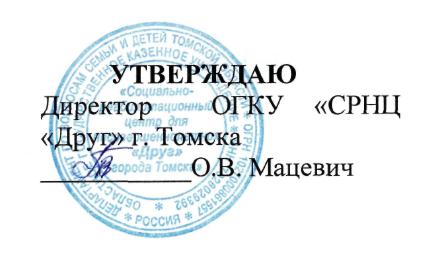 План проведения занятий школы приемных родителена 2019 годI группа с 11.01.2019 по 15.03.2019II группа с 22.03.2019 по 23.05.2019III группа с 30.05.2019 по 04.07.2019IV группа с 20.09.2019 по 08.11.2019V группа с 15.11.2019 по 20.12.2019